Dane szacunkowe o rynku pracy województwa mazowieckiegoLipiec 2020 r.Liczba osób bezrobotnychW lipcu w urzędach pracy zarejestrowanych było 145 093 osoby bezrobotne, to jest o 2 041 osób więcej niż w poprzednim miesiącu oraz o 19 492 osoby więcej niż w lipcu 2019 roku. Kobiety stanowiły 51,0% osób bezrobotnych.Największa liczba bezrobotnych wystąpiła w miastach: Warszawa – 23 516 osób, Radom – 11 693 osoby i Płock – 4 480 osób oraz w powiatach: radomskim – 10 045 osób, wołomińskim – 6 497 osób i płockim – 4 203 osoby.Najmniejszą liczbę bezrobotnych odnotowano w powiatach: łosickim – 739 osób, białobrzeskim  – 1 234 osoby oraz grodziskim – 1 323 osoby.Wykres 1. Liczba osób bezrobotnych w podregionach województwa mazowieckiegoWykres 2. Liczba osób bezrobotnych wg płci w podregionach województwa mazowieckiegoNapływ i odpływ osób bezrobotnychDo rejestru mazowieckich urzędów pracy włączono 13 834 osoby bezrobotne, a z ewidencji wyłączono 11 793 osoby, w tym z powodu:podjęcia pracy – 8 005 osób – 67,9% odpływu z bezrobocia;rozpoczęcia stażu – 1 002 osoby – 8,5% odpływu z bezrobocia;niepotwierdzenie gotowości do pracy – 789 osób – 6,7% odpływu z bezrobocia;dobrowolnej rezygnacji ze statusu bezrobotnego – 462 osoby – 3,9% odpływu z bezrobocia;osiągnięcia wieku emerytalnego – 302 osoby – 2,6% odpływu z bezrobocia.Wykres 3. Napływ i odpływ osób bezrobotnych w województwie mazowieckimWykres 4. Główne powody wyrejestrowania z ewidencji osób bezrobotnych w województwie mazowieckim wg płciOsoby w szczególnej sytuacji na rynku pracyNa koniec lipca 2020 r. – bezrobotni w szczególnej sytuacji na rynku pracy to osoby:długotrwale bezrobotne – 60,7% ogółu bezrobotnych (70 560 osób);do 30. roku życia – 31,8% ogółu bezrobotnych (36 949 osób);powyżej 50. roku życia – 32,0% ogółu bezrobotnych (37 189 osób);posiadające co najmniej jedno dziecko do 6. roku życia – 20,3% ogółu bezrobotnych (23 618 osób);do 25. roku życia – 14,9% ogółu bezrobotnych (17 302 osoby);niepełnosprawne – 5,4% ogółu bezrobotnych (6 265 osób);korzystające ze świadczeń z pomocy społecznej – 0,8% ogółu bezrobotnych (985 osób);posiadające co najmniej jedno dziecko niepełnosprawne do 18. roku życia - 0,2% ogółu bezrobotnych (270 osób).* dotyczy ogółu osób bezrobotnych w szczególnej sytuacji na rynku pracyWykres 5. Udział osób w szczególnej sytuacji na rynku pracy wśród ogółu osób bezrobotnych w województwie mazowieckim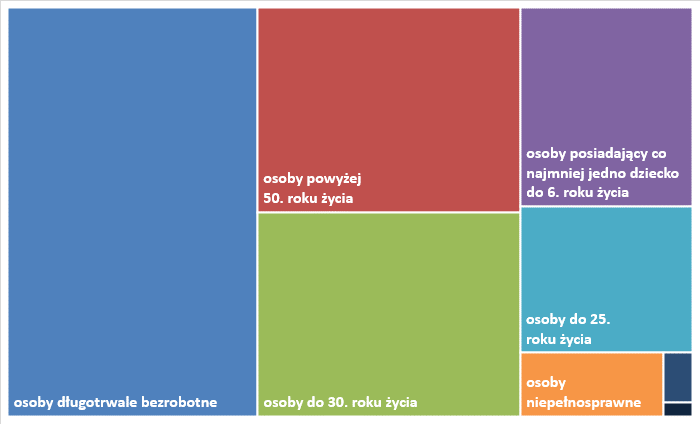 Wolne miejsca pracy i miejsca aktywizacjiW lipcu pracodawcy zgłosili do mazowieckich urzędów pracy 12 513 wolnych miejsc pracy i  miejsc aktywizacji zawodowej, tj. o 3 (0,02%) miejsca mniej niż w poprzednim miesiącu. Większość zgłoszonych miejsc pracy to oferty pracy niesubsydiowanej (10 657 miejsc; 85,2%). Miejsc pracy subsydiowanej było o 245 więcej niż w poprzednim miesiącu.Wykres 6. Wolne miejsca pracy i miejsca aktywizacji zawodowej w województwie mazowieckimWykres 7. Wolne miejsca pracy i miejsca aktywizacji zawodowej w podregionach woj. mazowieckiegoTabela 1. Struktura osób bezrobotnych (stan na koniec miesiąca/roku)Lipiec 2019 r.udział %Czerwiec 2020 r.udział %Lipiec 2020 r.udział %Osoby bezrobotne ogółem125 601100,0143 052100,0145 093100,0kobiety66 68853,172 62550,873 98951,0mężczyźni58 91346,970 42749,271 10449,0Osoby poprzednio pracujące107 19485,3123 32386,2124 84986,0Osoby dotychczas nie pracujące18 40714,719 72913,820 24414,0Osoby zamieszkałe na wsi57 97746,265 00445,465 49645,1Osoby z prawem do zasiłku21 34217,026 03818,225 78717,8Osoby zwolnione z przyczyn zakładu pracy5 8544,77 8495,57 9285,5Osoby w okresie do 12 miesięcy od dnia ukończenia nauki2 4632,02 2541,62 4851,7Cudzoziemcy7730,61 0010,71 0230,7